Word Document Instructions and Callsigns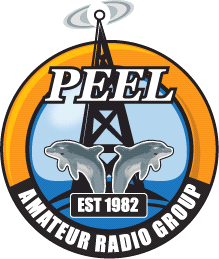 (1)	Enter your callsign.(2)	Instructions to use document. To use document electronically, click on cell and enter data. To delete lines, highlight the rows from the left of the table and press Backspace. If more lines are required in a time block, copy the current last TWO lines of the block; right click, select Insert and then select Insert rows below. Remember to alter the data and serial as appropriate.(3)	Distance points.(4)	Use standard abbreviations for mode, Mesh = M and EchoLink = EL.(5)	Enter your distance number.(6)	Enter their distance number.(7)	Enter score as applicable.(8)	Enter score, only if you are a Foundation Licence holder.(9)	Word document users will need to perform these calculations. Remember to add.To enter the data, single click the cell where indicated. Enter the data as per the example, serial numbers need to be in a three-digit format. For example: 003, 075 and 125. Amend VK6 as required, by clicking on that cell and re-typing callsign prefix or strikethrough and write in appropriate digit if using printed sheets.To enter any explanatory notes, single click cell, then start typing. To edit text, single click cell, highlight text or move cursor to where you want to start typing.Enter your details in the Summary Sheet, including the score.Remember to save your document frequently, [press CTRL + S].PARG Member Callsigns08 August 2020 - PARG Birthday Bash Contest08 August 2020 - PARG Birthday Bash Contest08 August 2020 - PARG Birthday Bash Contest08 August 2020 - PARG Birthday Bash Contest08 August 2020 - PARG Birthday Bash Contest08 August 2020 - PARG Birthday Bash Contest08 August 2020 - PARG Birthday Bash ContestDistancePoints(1)(1)(1)Print additional pages as required to fill your log manually. There are pages for each time slot and a blank if you prefer to use that. See Instruction sheet to use Word document electronically.Print additional pages as required to fill your log manually. There are pages for each time slot and a blank if you prefer to use that. See Instruction sheet to use Word document electronically.Print additional pages as required to fill your log manually. There are pages for each time slot and a blank if you prefer to use that. See Instruction sheet to use Word document electronically.Print additional pages as required to fill your log manually. There are pages for each time slot and a blank if you prefer to use that. See Instruction sheet to use Word document electronically.Print additional pages as required to fill your log manually. There are pages for each time slot and a blank if you prefer to use that. See Instruction sheet to use Word document electronically.Under 10 km1 (3)(2)(2)(2)Print additional pages as required to fill your log manually. There are pages for each time slot and a blank if you prefer to use that. See Instruction sheet to use Word document electronically.Print additional pages as required to fill your log manually. There are pages for each time slot and a blank if you prefer to use that. See Instruction sheet to use Word document electronically.Print additional pages as required to fill your log manually. There are pages for each time slot and a blank if you prefer to use that. See Instruction sheet to use Word document electronically.Print additional pages as required to fill your log manually. There are pages for each time slot and a blank if you prefer to use that. See Instruction sheet to use Word document electronically.Print additional pages as required to fill your log manually. There are pages for each time slot and a blank if you prefer to use that. See Instruction sheet to use Word document electronically.10 - 29 km2[Insert your callsign below date].[Insert your callsign below date].[Insert your callsign below date].[Insert your callsign below date].Print additional pages as required to fill your log manually. There are pages for each time slot and a blank if you prefer to use that. See Instruction sheet to use Word document electronically.Print additional pages as required to fill your log manually. There are pages for each time slot and a blank if you prefer to use that. See Instruction sheet to use Word document electronically.Print additional pages as required to fill your log manually. There are pages for each time slot and a blank if you prefer to use that. See Instruction sheet to use Word document electronically.Print additional pages as required to fill your log manually. There are pages for each time slot and a blank if you prefer to use that. See Instruction sheet to use Word document electronically.Print additional pages as required to fill your log manually. There are pages for each time slot and a blank if you prefer to use that. See Instruction sheet to use Word document electronically.30 - 99 km3Over 99 km4Time UTCTime UTCCallsignCallsignExchange SentExchange SentExchange ReceivedExchange ReceivedBandModeContact PointMy DistanceOther DistancePortableCWWinlinkF LicenceScoreContact NameContact NameTime of contactTime of contactOther person’s CSOther person’s CSYour serial, D = your distanceYour serial, D = your distanceTheir serial, D = their distanceTheir serial, D = their distance(4)(5)(6)(7)(7)(7)(8)(9)SerialDSerialD(1)(1 – 4)(1 – 4)(4)(8)(4)1012VK6DQ0253014180 mCW1318215TonyTime UTCTime UTCCallsignCallsignExchange SentExchange SentExchange ReceivedExchange ReceivedBandModeContact PointMy DistanceOther DistancePortableCWWinlinkFoundation LicenceScoreNameSerDSerD(1)(1 – 4)(1 – 4)(4)(8)(4)(2)1012VK6DQ0253014180 mCW1318215TonyNotesNoteseg: Direct, repeater, 2.4GHz MESH, EchoLink to repeater via VK6MJ-L, EchoLink to repeater via VK6MJ-L to 2.4GHz MESH, EchoLink to EchoLink.eg: Direct, repeater, 2.4GHz MESH, EchoLink to repeater via VK6MJ-L, EchoLink to repeater via VK6MJ-L to 2.4GHz MESH, EchoLink to EchoLink.eg: Direct, repeater, 2.4GHz MESH, EchoLink to repeater via VK6MJ-L, EchoLink to repeater via VK6MJ-L to 2.4GHz MESH, EchoLink to EchoLink.eg: Direct, repeater, 2.4GHz MESH, EchoLink to repeater via VK6MJ-L, EchoLink to repeater via VK6MJ-L to 2.4GHz MESH, EchoLink to EchoLink.eg: Direct, repeater, 2.4GHz MESH, EchoLink to repeater via VK6MJ-L, EchoLink to repeater via VK6MJ-L to 2.4GHz MESH, EchoLink to EchoLink.eg: Direct, repeater, 2.4GHz MESH, EchoLink to repeater via VK6MJ-L, EchoLink to repeater via VK6MJ-L to 2.4GHz MESH, EchoLink to EchoLink.eg: Direct, repeater, 2.4GHz MESH, EchoLink to repeater via VK6MJ-L, EchoLink to repeater via VK6MJ-L to 2.4GHz MESH, EchoLink to EchoLink.eg: Direct, repeater, 2.4GHz MESH, EchoLink to repeater via VK6MJ-L, EchoLink to repeater via VK6MJ-L to 2.4GHz MESH, EchoLink to EchoLink.eg: Direct, repeater, 2.4GHz MESH, EchoLink to repeater via VK6MJ-L, EchoLink to repeater via VK6MJ-L to 2.4GHz MESH, EchoLink to EchoLink.eg: Direct, repeater, 2.4GHz MESH, EchoLink to repeater via VK6MJ-L, EchoLink to repeater via VK6MJ-L to 2.4GHz MESH, EchoLink to EchoLink.eg: Direct, repeater, 2.4GHz MESH, EchoLink to repeater via VK6MJ-L, EchoLink to repeater via VK6MJ-L to 2.4GHz MESH, EchoLink to EchoLink.eg: Direct, repeater, 2.4GHz MESH, EchoLink to repeater via VK6MJ-L, EchoLink to repeater via VK6MJ-L to 2.4GHz MESH, EchoLink to EchoLink.eg: Direct, repeater, 2.4GHz MESH, EchoLink to repeater via VK6MJ-L, EchoLink to repeater via VK6MJ-L to 2.4GHz MESH, EchoLink to EchoLink.eg: Direct, repeater, 2.4GHz MESH, EchoLink to repeater via VK6MJ-L, EchoLink to repeater via VK6MJ-L to 2.4GHz MESH, EchoLink to EchoLink.eg: Direct, repeater, 2.4GHz MESH, EchoLink to repeater via VK6MJ-L, EchoLink to repeater via VK6MJ-L to 2.4GHz MESH, EchoLink to EchoLink.eg: Direct, repeater, 2.4GHz MESH, EchoLink to repeater via VK6MJ-L, EchoLink to repeater via VK6MJ-L to 2.4GHz MESH, EchoLink to EchoLink.eg: Direct, repeater, 2.4GHz MESH, EchoLink to repeater via VK6MJ-L, EchoLink to repeater via VK6MJ-L to 2.4GHz MESH, EchoLink to EchoLink.10VK6NotesNotesNotesNoteseg: Direct, repeater, 2.4GHz MESH, EchoLink to repeater via VK6MJ-L, EchoLink to repeater via VK6MJ-L to 2.4GHz MESH, EchoLink to EchoLink.eg: Direct, repeater, 2.4GHz MESH, EchoLink to repeater via VK6MJ-L, EchoLink to repeater via VK6MJ-L to 2.4GHz MESH, EchoLink to EchoLink.eg: Direct, repeater, 2.4GHz MESH, EchoLink to repeater via VK6MJ-L, EchoLink to repeater via VK6MJ-L to 2.4GHz MESH, EchoLink to EchoLink.eg: Direct, repeater, 2.4GHz MESH, EchoLink to repeater via VK6MJ-L, EchoLink to repeater via VK6MJ-L to 2.4GHz MESH, EchoLink to EchoLink.eg: Direct, repeater, 2.4GHz MESH, EchoLink to repeater via VK6MJ-L, EchoLink to repeater via VK6MJ-L to 2.4GHz MESH, EchoLink to EchoLink.eg: Direct, repeater, 2.4GHz MESH, EchoLink to repeater via VK6MJ-L, EchoLink to repeater via VK6MJ-L to 2.4GHz MESH, EchoLink to EchoLink.eg: Direct, repeater, 2.4GHz MESH, EchoLink to repeater via VK6MJ-L, EchoLink to repeater via VK6MJ-L to 2.4GHz MESH, EchoLink to EchoLink.eg: Direct, repeater, 2.4GHz MESH, EchoLink to repeater via VK6MJ-L, EchoLink to repeater via VK6MJ-L to 2.4GHz MESH, EchoLink to EchoLink.eg: Direct, repeater, 2.4GHz MESH, EchoLink to repeater via VK6MJ-L, EchoLink to repeater via VK6MJ-L to 2.4GHz MESH, EchoLink to EchoLink.eg: Direct, repeater, 2.4GHz MESH, EchoLink to repeater via VK6MJ-L, EchoLink to repeater via VK6MJ-L to 2.4GHz MESH, EchoLink to EchoLink.eg: Direct, repeater, 2.4GHz MESH, EchoLink to repeater via VK6MJ-L, EchoLink to repeater via VK6MJ-L to 2.4GHz MESH, EchoLink to EchoLink.eg: Direct, repeater, 2.4GHz MESH, EchoLink to repeater via VK6MJ-L, EchoLink to repeater via VK6MJ-L to 2.4GHz MESH, EchoLink to EchoLink.eg: Direct, repeater, 2.4GHz MESH, EchoLink to repeater via VK6MJ-L, EchoLink to repeater via VK6MJ-L to 2.4GHz MESH, EchoLink to EchoLink.eg: Direct, repeater, 2.4GHz MESH, EchoLink to repeater via VK6MJ-L, EchoLink to repeater via VK6MJ-L to 2.4GHz MESH, EchoLink to EchoLink.eg: Direct, repeater, 2.4GHz MESH, EchoLink to repeater via VK6MJ-L, EchoLink to repeater via VK6MJ-L to 2.4GHz MESH, EchoLink to EchoLink.eg: Direct, repeater, 2.4GHz MESH, EchoLink to repeater via VK6MJ-L, EchoLink to repeater via VK6MJ-L to 2.4GHz MESH, EchoLink to EchoLink.eg: Direct, repeater, 2.4GHz MESH, EchoLink to repeater via VK6MJ-L, EchoLink to repeater via VK6MJ-L to 2.4GHz MESH, EchoLink to EchoLink.10VK6NotesNotes10VK6NotesNotesSummary sheet:Summary sheet:Name:Address:Callsign:Category:Bands:Modes:Claimed score:Declaration:I hereby declare that I have observed the rules and spirit of the PARG Birthday Bash contest.I hereby declare that I have observed the rules and spirit of the PARG Birthday Bash contest.I hereby declare that I have observed the rules and spirit of the PARG Birthday Bash contest.I hereby declare that I have observed the rules and spirit of the PARG Birthday Bash contest.I hereby declare that I have observed the rules and spirit of the PARG Birthday Bash contest.I hereby declare that I have observed the rules and spirit of the PARG Birthday Bash contest.I hereby declare that I have observed the rules and spirit of the PARG Birthday Bash contest.SerialNameCallsign1Paul WestonVK62Chris ScobleVK6AGK3Ken TaylorVK6CO4Bruce WilliamsVK6CX/VK6BW5Don PeterkinVK6DON6Tony BoddyVK6DQ7John ThompsonVK6FAAJ8Justin SmithVK6FAAX9David MillettVK6FAAZ10Ian DigweedVK6FDIG11Martin FraserVK6FEEE12Jessie MeyersVK6FJJM13Nathan GalatiVK6FNZG14Robert AnslieVK6FRAB15Geoff Hart-DaviesVK6GHD16Tony RobinsonVK6HAU17Maurice BersanVK6HLY18Warren WalkerVK6HM19Colin DunnVK6HWD20Jeremy [Jerry] CurchinVK6LJC21Paul GardnerVK6LL22Lance RockVK6LR23Martin DiggensVK6MJ24Michelle WalkerVK6MLW25James AinslieVK6MNX26Barry FordVK6MU27Gary BakerVK6OD/VK6GB28Mark BosmaVK6QI/VK2KI29Rob BosmaVK6SB30Patricia CombenVK6SL31Miguel VacaVK6SX32Terry FrancisVK6TTF33Thomas RayVK6VCR34Chris HiscoxVK6XH35Rob GoodVK6ZGN36Johan de KockVK6ZS